Mrs. Derdiger
World History IIThe Plague WebquestWatch The Plague When did the plague start?


How did trade routes help spread the plague?



Where did the plague start in Europe?



How much of the population of Europe was killed?



What effect did the plague have on how cities were run?




Read Black Death: The Lasting Impact, “Society Turned Upside Down” and “Never the Same Again” ONLYExplain how the plague helped bring about the destruction of the feudal system in Europe. Give at least 3 examples.












Watch The Black Death Begins 
According to the legend, what is the Mongol Pestilence? 



What are the symptoms of the Plague?

Read Anatomy of 14th Century Bubonic Plague Hazmat SuitsLabel each part of the plague doctor’s outfit and describe what it is for     

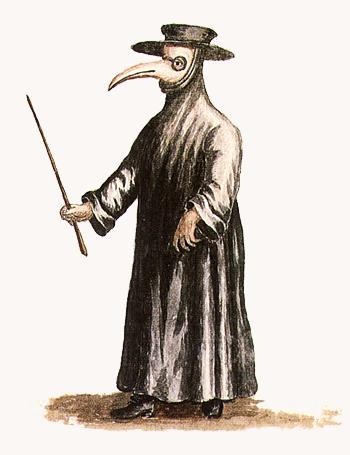 Read The Black Death and Early Public Health Measures How did people use religion to cope with the plague? Give 2 examples




 What groups of people were blamed for the spread of the plague?



What were some “cures” for the plague?




What protective actions did cities take during the plague? Give 3 examples.






Watch Coroner’s Report: Plague 
Where does the bacterium that causes the plague live?


How do fleas spread the plague? Be detailed in your answer.




What happens during pneumonic plague?



What happens with the septicemic version of plague?


How long did it take for the plague to kill someone?



Why don’t people usually die of the plague today?


Watch Plague Why would a disease like the plague spread quickly today?



What might be effects of an outbreak on society today?1. The Plague http://www.history.com/topics/black-death/videos/mankind-the-story-of-all-of-us-the-plague?m=528e394da93ae&s=undefined&f=1&free=false2. Black Death: The Lasting Impact, “Society Turned Upside Down” and “Never the Same Again” ONLY http://www.bbc.co.uk/history/british/middle_ages/black_impact_01.shtml3. The Black Death Begins http://www.history.com/topics/black-death/videos/the-black-death-begins?m=528e394da93ae&s=undefined&f=1&free=false4. Anatomy of 14th Century Bubonic Plague Hazmat Suits http://mentalfloss.com/article/49217/anatomy-14th-century-bubonic-plague-hazmat-suits5. The Black Death and Early Public Health Measures http://www.sciencemuseum.org.uk/broughttolife/themes/publichealth/blackdeath6. Coroner’s Report: Plague http://www.history.com/topics/black-death/videos/coroners-report-plague?m=528e394da93ae&s=undefined&f=1&free=false7. Plague http://www.history.com/topics/black-death/videos/plague?m=528e394da93ae&s=undefined&f=1&free=false